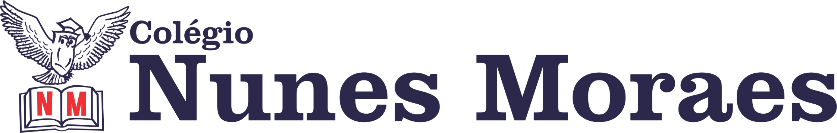 AGENDA DIÁRIA 3º ANO, 03 DE FEVEREIRO.1ª AULA:  PORTUGUÊSCapítulo 02: Memórias guardadas.       Páginas: 47 e 48.  Objetos de conhecimento: Foto-diário.Aprendizagens essenciais: Planejar e produzir foto-diário considerando a  formatação própria desses textos.Atividades propostas: Você escreve p.47 e 48. Revisão e versão final do foto-diário. 2ª AULA : HISTÓRIACUIDANDO DO ESPAÇO DOMÉSTICOCAPÍTULO 2: O LUGAR ONDE EU MOROPáginas 27 e 28Objetos do conhecimento: Cuidados com o espaço doméstico, suas singularidadesAprendizagens Essenciais: Identificar o espaço doméstico e suas singularidadesAtividade proposta: 27 e 283ª AULA: PORTUGUÊS-GRAMÁTICA Capítulo 02: Memórias guardadas.        Páginas: 43 a 46.Objetos de conhecimento: Diário.Aprendizagens essenciais: Ler e compreender, com autonomia,  diários e foto-diários, considerando a situação comunicativa,  o tema/assunto do texto é as características do gênero. Atividades propostas: Outro texto, novas ideias p.43 a 45.Atividade para casa: Outro texto, novas ideias p.46.4ª AULA : GEOGRAFIAPágina: 92 a 94.Bons estudos e uma ótima quinta-feira!